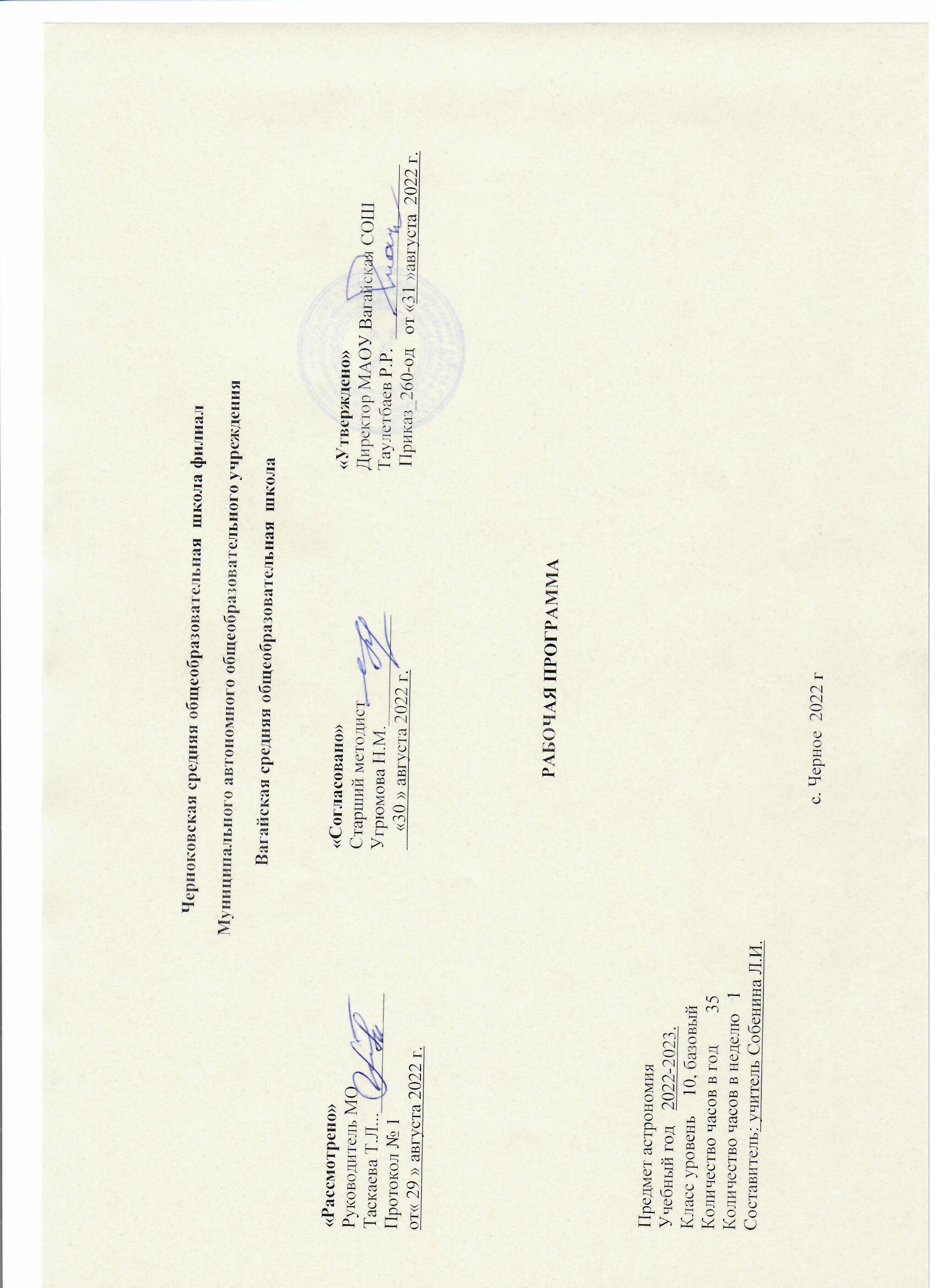 Планируемые результаты освоения учебного предметаЛичностные. формирование умения управлять своей познавательной деятельностью, ответственное отношение к учению, готовность и способность к саморазвитию и самообразованию, а также осознанному построению индивидуальной образовательной деятельности на основе устойчивых познавательных интересов;формирование познавательной и информационной культуры, в том числе навыков самостоятельной работы с книгами и техническими средствами информационных технологий; формирование убежденности в возможности познания законов природы и их использования на благо развития человеческой цивилизации; формирование умения находить адекватные способы поведения, взаимодействия и сотрудничества в процессе учебной и внеучебной деятельности, проявлять уважительное отношение к мнению оппонента в ходе обсуждения спорных проблем науки.Метапредметные.находить проблему исследования, ставить вопросы, выдвигать гипотезу, предлагать альтернативные способы решения   проблемы и выбирать из них наиболее эффективный, классифицировать объекты исследования, структурировать изучаемый материал, аргументировать свою позицию, формулировать выводы и заключения;анализировать наблюдаемые явления и объяснять причины их возникновения;на практике пользоваться основными логическими  приемами, методами наблюдения, моделирования, мысленногоэксперимента, прогнозирования; выполнять познавательные и практические задания;извлекать информацию из различных источников (включая средства массовой информации и интернет-ресурсы) и  критически ее оценивать;готовить сообщения и презентации с использованием материалов, полученных из Интернета и других источников.Предметные.воспроизводить сведения по истории развития астрономии, ее связях с физикой и математикой;воспроизводить определения терминов и понятий (созвездие, высота и кульминация звезд и Солнца, эклиптика, местное, поясное, летнее и зимнее время);объяснять необходимость введения високосных лет и нового календарного стиля;объяснять наблюдаемые невооруженным глазом движения звезд и Солнца на различных географических широтах, движение и фазы Луны, причины затмений Луны и Солнца;применять звездную карту для поиска на небе определенных созвездий и звезд.воспроизводить исторические сведения о становлении и развитии гелиоцентрической системы мира; воспроизводить определения терминов и понятий (конфигурация планет, синодический и сидерический периоды обращения планет, горизонтальный параллакс, угловые размеры объекта, астрономическая единица);формулировать законы Кеплера, определять массы планет на основе третьего (уточненного) закона Кеплера;описывать особенности движения тел Солнечной системы под действием сил тяготения по орбитам с различнымэксцентриситетом;объяснять причины возникновения приливов на Земле и возмущений в движении тел Солнечной системы;характеризовать особенности движения и маневров космических аппаратов для исследования тел Солнечной  системы.различать понятия (Солнечная система, планета, ее спутники, планеты земной группы, планеты-гиганты, кольца планет, малые тела, астероиды, планеты-карлики, кометы, метеороиды, метеоры, болиды, метеориты);описывать природу Луны и объяснять причины ее отличия от Земли;  перечислять существенные различия природы двух групп планет и объяснять причины их возникновения; проводить сравнение Меркурия, Венеры и Марса с Землей по рельефу поверхности и составу атмосфер, указывать следы эволюционных изменений природы этих планет;объяснять механизм парникового эффекта и его значение для формирования и сохранения уникальной природы Земли;описывать характерные особенности природы планет-гигантов, их спутников и колец;характеризовать природу малых тел Солнечной системы и объяснять причины их значительных различий;описывать явления метеора и болида, объяснять процессы, которые происходят при движении тел, влетающих в атмосферу планеты с космической скоростью;  описывать последствия падения на Землю крупных метеоритов;объяснять сущность астероидно-кометной опасности, возможности и способы ее предотвращения. определять и различать понятия (звезда, модель звезды, светимость, парсек, световой год); характеризовать физическое состояние вещества Солнца и звезд и источники их энергии;описывать внутреннее строение Солнца и способы передачи энергии из центра к поверхности;описывать наблюдаемые проявления солнечной активности и их влияние на Землю;сравнивать модели различных типов звезд с моделью Солнца;объяснять причины изменения светимости переменных звезд;объяснять смысл понятий (космология, Вселенная, модель Вселенной, Большой взрыв, реликтовое излучение);распознавать типы галактик (спиральные, эллиптические, неправильные);классифицировать основные периоды эволюции Вселенной с момента начала ее расширения — Большого взрыва;интерпретировать современные данные об ускорении расширения Вселенной как результата действия антитяготения;«темной энергии» — вида материи, природа которой еще неизвестна.систематизировать знания о методах исследования и со временном состоянии проблемы существования жизни во Вселенной2.Содержание учебного предметаЧто изучает астрономия. Наблюдения — основа астрономии Предмет астрономии. Наблюдения — основа астрономии.Практические основы астрономии.Звезды и созвездия. Небесные координаты. Звездные карты. Видимое движение звезд на различных географических широтах.Видимое годичное движение Солнца. Эклиптика. Движение и фазы Луны. Затмения Солнца и Луны. Время и календарь.Строение Солнечной системы.Развитие представлений о строении мира. Конфигурации планет. Синодический период. Законы движения планет Солнечной системы. Определение расстояний и размеров тел в Солнечной системе. Практическая работа с планом Солнечной системы.Открытие и применение закона всемирного тяготения. Движение искусственных спутников и космических аппаратов (КА).Природа тел Солнечной системы.Солнечная система как комплекс тел, имеющих общее происхождение. Земля и Луна -  двойная планета. Две группы планет.Природа планет земной группы. Урок-дискуссия «Парниковый эффект: польза или вред?». Планеты-гиганты, их спутники и кольца.Малые тела Солнечной системы. Метеоры, болиды, метеориты.Солнце и звезды.Солнце: его состав и внутреннее строение. Солнечная активность и её влияние на Землю. Физическая природа звезд.Переменные и нестационарные звезды. Эволюция звезд. Проверочная работа «Солнце и Солнечная система».Строение и эволюция Вселенной.Наша Галактика. Другие звездные системы – галактики. Космология начала ХХ века.  Основы современной космологии.Жизнь и разум во Вселенной Урок – конференция «Одиноки ли мы во Вселенной?»3.Тематическое планирование с указанием количества часов, отводимых на освоение каждой темы.ТемаКоличество  часовПредмет астрономии.                         1Наблюдения — основа астрономии                         1Звезды и созвездия. Небесные координаты. Звездные карты.1Видимое движение звезд на различных географических широтах.1Видимое годичное движение Солнца. Эклиптика.1Движение и фазы Луны. Затмения Солнца и Луны1Время и календарь.1Развитие представлений о строении мира.1Конфигурации планет. Синодический период.1Законы движения планет Солнечной системы.1Определение расстояний и размеров тел в Солнечной системе.1Практическая работа с планом Солнечной системы.1Открытие и применение закона всемирного тяготения.1Движение искусственных спутников и космических аппаратов (КА).1Солнечная система как комплекс тел, имеющих общее происхождение.                         1	  Земля и Луна -  двойная планета.                          1Две группы планет.                          1Природа планет земной группы                          1Урок-дискуссия «Парниковый эффект: польза или вред?»                          1Планеты-гиганты, их спутники и кольца.                          1Малые тела Солнечной системы1Метеоры, болиды, метеориты.1Солнце: его состав и внутреннее строение.         1Солнечная активность и её влияние на Землю.         1Физическая природа звезд.         1Переменные и нестационарные звезды.         1Эволюция звезд.        1Проверочная работа «Солнце и Солнечная система».        1Наша Галактика.1Наша Галактика.1Другие звездные системы – галактики.1Космология начала ХХ века.1Основы современной космологии.1Урок – конференция «Одиноки ли мы во Вселенной?»2                                                                                                          Итого 35